INSTITUCIÓN EDUCATIVA DPTAL. GUSTAVO URIBE RAMIREZ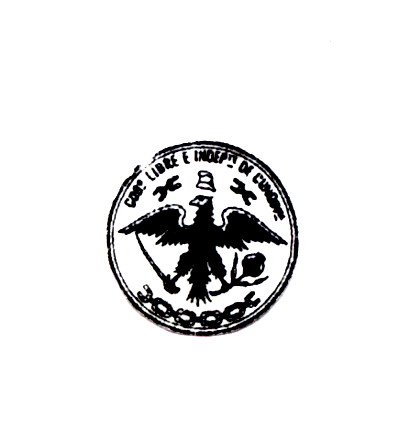 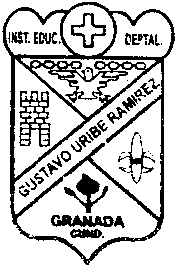 GRANADA CUNDINAMARCA   AÑO   2022PLAN DE MEJORAMIENTO  Y/O  DE PROFUNDIZACIÓN PARA ESTUDIANTESPLAN DE MEJORAMIENTO  Y/O  DE PROFUNDIZACIÓN PARA ESTUDIANTESDOCENTE: Leonardo Dallos SantosÁREA, ASIGNATURA Y/0  DIMENSIÓN: FilosofíaGRADO: 11      PERIODO: 1 y 2FECHA ELABORACIÓN Y ENTREGA AL ESTUDIANTESeptiembre del 2022COMPETENCIA(S) NO ALCANZADA(S)DESCRIPCIÓN DE ACTIVIDADES A DESARROLLAR Reflexiona sobre el papel de la Filosofía dentro de la enseñanza en la Educación media.Comprende críticamente su contexto social y construye problemas sobre él.Plantea una posición frente a un tema seleccionado y construye argumentos que sustentan su posición. Reflexiona sobre el papel de la Filosofía Estética en el estudio de la Filosofía.CONTENIDO TEMÁTICOLa filosofía como disciplina que promueve el ejercicio del pensamiento reflexivo.Análisis crítico sobre su contexto.Filosofía EstéticaPara el desarrollo de estas actividades es importante que tengan en cuenta los contenidos desarrollados a lo largo del año escolar, con el fin de responder correctamente a los enunciados.Para que puedan aprobar esta nivelación, la guía debe estar desarrollada de manera completa y con excelente presentación. Si hace falta cualquier punto de la guía, el estudiante no aprobará esta nivelación y quedará su asignatura como reprobada.Reflexiona sobre el papel de la Filosofía dentro de la enseñanza en la Educación media.Comprende críticamente su contexto social y construye problemas sobre él.Plantea una posición frente a un tema seleccionado y construye argumentos que sustentan su posición. Reflexiona sobre el papel de la Filosofía Estética en el estudio de la Filosofía.CONTENIDO TEMÁTICOLa filosofía como disciplina que promueve el ejercicio del pensamiento reflexivo.Análisis crítico sobre su contexto.Filosofía EstéticaPara el desarrollo de estas actividades es importante que tengan en cuenta los contenidos desarrollados a lo largo del año escolar, con el fin de responder correctamente a los enunciados.Para que puedan aprobar esta nivelación, la guía debe estar desarrollada de manera completa y con excelente presentación. Si hace falta cualquier punto de la guía, el estudiante no aprobará esta nivelación y quedará su asignatura como reprobada.CRITERIOS DE EVALUACIÓNDesarrollo de las actividades completas y con excelente presentación. Las actividades deben ser presentadas con letra legible.El estudiante aprobará la guía únicamente con el desarrollo completo de sus actividades y al aprobar la sustentación en la semana del 18 al 21 de octubre.FUENTES BIBLIOGRÁFICASSavater, F. (1991). Ética para Amador. Ariel, Barcelona.Filosofía Estética:La estética es la rama de la filosofía que se dedica a estudiar la belleza, tanto en su esencia (qué es), como en su percepción (dónde se encuentra). En esto último se incluyen otro tipo de aspectos como la experiencia estética y el juicio estético. Por ejemplo, cuando valoramos algo de hermoso, feo, sublime, etcétera, estamos haciendo valoraciones estéticas. La palabra estética proviene del griego aisthetikós, que traduce “que puede percibirse por los sentidos”, por lo que a menudo esta disciplina es comprendida como la filosofía de la percepción en general.Fuente: https://concepto.de/estetica/#ixzz6kiu5POMYLas obras de arte expresan y comunican sentidos. Estos sentidos los puede crear tanto el autor de la obra como quien los contempla u observa. Es por esta razón que la estética se considera como un asunto subjetivo, el cual depende de cada sujeto, sea este el autor o quien contempla dicha creación.Elabore una creación artística (dibujo, pintura, poesía, canto, o cualquier obra artística) en la que represente sus sueños, es decir, sus metas o propósitos después de obtener su título de bachillerato.Después de elaborar su obra artística describa de manera amplia qué lo motivó a hacerla y qué quiso transmitir en dicha obra. Es decir, señale cuáles fueron esos diferentes significados que quiso manifestar en su creación artística.Elaborar una cartelera en donde pueda exponer frente a sus compañeros de clase lo realizado en los dos puntos anteriores.Breve historia de la filosofía estética:Para empezar, las nociones clásicas de la Antigüedad que hacían coincidir lo bueno, lo bello y lo verdadero, fueron dando paso a sentidos más complejos de lo estético. Durante el medioevo religioso, por ejemplo, se pensaba lo bello a partir de lo moral, mientras que el Renacimiento volvió a un concepto de belleza como ideal de formas y proporciones.Luego se llegó a consideraciones de que la belleza no está en el objeto sino en el ojo del artista y en su capacidad para expresar su subjetividad interior. Después se pensó la belleza como aquello que escapa o se opone al utilitarismo, o sea, como lo decía el poeta inglés Oscar Wilde (1854-1900), como algo “profundamente inútil”.En todo caso, la historia de la estética es vasta y compleja, y ha sido uno de los tópicos centrales en el debate filosófico durante siglos.Fuente: https://concepto.de/estetica/#ixzz6kivtFzIQDe acuerdo con el texto anterior el concepto de la estética no ha sido el mismo para cada época. No obstante, la referencia sí es clara y por eso se puede afirmar que es la rama de la Filosofía que estudia la percepción y la sensibilidad del ser humano. En este sentido, como rama de la filosofía, podemos decir que la estética puede llegar a brindarnos luces para saber cómo orientar nuestra vida de manera que hagamos de ella la mejor creación posible. Es decir, somos los creadores de una obra magnífica que es nuestra propia vida. Por eso, a lo largo de este primer período hemos reflexionado sobre la importancia de nuestras proyecciones y la contribución que nos hace la filosofía es que estas elecciones nos pueden ayudar a construir una vida hermosa, bella, agradable, etc. y no sólo para nosotros mismos sino también para el contexto en donde nos desenvolvemos.Responda de manera amplia las siguientes preguntas:Elabore un mapa conceptual o cuadro sinóptico acerca de la lectura anterior.¿Considera sus proyecciones, sueños o metas como una auténtica creación estética de su propia vida? Justifique su respuesta en más de 15 líneas.¿Cree que la estética es un asunto del creador de la obra o de quien la contempla u observa? Explique su respuesta.De acuerdo con la respuesta anterior, y al considerar nuestra vida como una creación artística, debe ser bella para los demás o para nosotros mismos porque somos sus autores?. Justifique su respuesta en más de 15 líneas.Escoja uno de estos tipos de texto (informativo, argumentativo o expositivo) y elabore una reflexión sobre la filosofía estética y el lugar que ocupa en nuestro contexto actual.Filosofía y reflexión social¿Qué son los derechos humanos?Los derechos humanos son derechos inherentes a todos los seres humanos, sin distinción alguna de raza, sexo, nacionalidad, origen étnico, lengua, religión o cualquier otra condición. Entre los derechos humanos se incluyen el derecho a la vida y a la libertad; a no estar sometido ni a esclavitud ni a torturas; a la libertad de opinión y de expresión; a la educación y al trabajo, entre otros muchos. Estos derechos corresponden a todas las personas, sin discriminación alguna.Los Derechos Humanos fueron dados a conocer en la Declaración Universal de los Derechos Humanos. Dicha Declaración fue elaborada por representantes de todas las regiones del mundo con diferentes antecedentes jurídicos y culturales. La Declaración fue proclamada por la Asamblea General de las Naciones Unidas en París, el 10 de diciembre de 1948 en su como un ideal común para todos los pueblos y naciones.Esta Declaración consta de 30 artículos, los cuales dan a conocer los derechos humanos fundamentales que dignifican a todo ser humano y que por lo tanto se constituyen en el valor inalienable que protege a cada persona en su integridad, libertad e igualdad frente a cualquier ley o norma de cada país al que pertenezca.Fuente: https://www.un.org/es/about-us/universal-declaration-of-human-rightsAlgunos de los Derechos expresados en los 30 artículos de la Declaración Universal de los Derechos Humanos son:Artículo 1: Todos los seres humanos nacen libres e iguales en dignidad y derechos y, dotados como están de razón y conciencia, deben comportarse fraternalmente los unos con los otros.Artículo 3: Todo individuo tiene derecho a la vida, a la libertad y a la seguridad de su persona.Artículo 4: Nadie estará sometido a esclavitud ni a servidumbre, la esclavitud y la trata de esclavos están prohibidas en todas sus formas.Artículo 7: Todos son iguales ante la ley y tienen, sin distinción, derecho a igual protección de la ley. Todos tienen derecho a igual protección contra toda discriminación que infrinja esta Declaración y contra toda provocación a tal discriminación.Artículo 11: 1. Toda persona acusada de delito tiene derecho a que se presuma su inocencia mientras no se pruebe su culpabilidad, conforme a la ley y en juicio público en el que se le hayan asegurado todas las garantías necesarias para su defensa.Artículo 18: Toda persona tiene derecho a la libertad de pensamiento, de conciencia y de religión; este derecho incluye la libertad de cambiar de religión o de creencia, así como la libertad de manifestar su religión o su creencia, individual y colectivamente, tanto en público como en privado, por la enseñanza, la práctica, el culto y la observancia.Artículo 19: Todo individuo tiene derecho a la libertad de opinión y de expresión; este derecho incluye el de no ser molestado a causa de sus opiniones, el de investigar y recibir informaciones y opiniones, y el de difundirlas, sin limitación de fronteras, por cualquier medio de expresión.Artículo 21: 3. La voluntad del pueblo es la base de la autoridad del poder público; esta voluntad se expresará mediante elecciones auténticas que habrán de celebrarse periódicamente, por sufragio universal e igual y por voto secreto u otro procedimiento equivalente que garantice la libertad del voto.Artículo 23: 1. Toda persona tiene derecho al trabajo, a la libre elección de su trabajo, a condiciones equitativas y satisfactorias de trabajo y a la protección contra el desempleo.4. Toda persona tiene derecho a fundar sindicatos y a sindicarse para la defensa de sus intereses.Artículo 26: 1. Toda persona tiene derecho a la educación. La educación debe ser gratuita, al menos en lo concerniente a la instrucción elemental y fundamental. La instrucción elemental será obligatoria. La instrucción técnica y profesional habrá de ser generalizada; el acceso a los estudios superiores será igual para todos, en función de los méritos respectivos.Actividades :Nombre y explique más de dos acontecimientos históricos relevantes que se dieron en la misma época de la Declaración Universal de los Derechos Humanos.10. ¿Qué significa que los Derechos Humanos sean un ideal común para todos los pueblos y naciones? Elabore una respuesta reflexiva sobre este tema de más de 15 líneas.11. ¿Considera que los deberes que tenemos que cumplir son más importantes que los Derechos que tenemos o ambos son complementarios? Por medio de un dibujo, caricatura o cualquier otra expresión artística justifique su respuesta.OBJETIVOS DE DESARROLLO SOSTENIBLEEl 25 de septiembre de 2015, los líderes mundiales adoptaron un conjunto de objetivos globales para erradicar la pobreza, proteger el planeta y asegurar la prosperidad para todos como parte de una nueva agenda de desarrollo sostenible. Cada objetivo tiene metas específicas que deben alcanzarse en los próximos 15 años.Son 17 objetivos y para cada uno existen acciones concretas en las que todo ser humano, pueblo y gobierno debe aunar esfuerzos para lograr cada uno de ellos. Los Estados miembros de la Naciones Unidas aprobaron una resolución en la que reconocen que el mayor desafío del mundo actual es la erradicación de la pobreza y afirman que sin lograrla no puede haber desarrollo sostenible.La nueva estrategia regirá los programas de desarrollo mundiales durante los próximos 15 años. Al adoptarla, los Estados se comprometieron a movilizar los medios necesarios para su implementación mediante alianzas centradas especialmente en las necesidades de los más pobres y vulnerables.«Estamos resueltos a poner fin a la pobreza y el hambre en todo el mundo de aquí a 2030, a combatir las desigualdades dentro de los países y entre ellos, a construir sociedades pacíficas, justas e inclusivas, a proteger los derechos humanos y promover la igualdad entre los géneros y el empoderamiento de las mujeres y las niñas, y a garantizar una protección duradera del planeta y sus recursos naturales”, señalaron los Estados en la resolución.»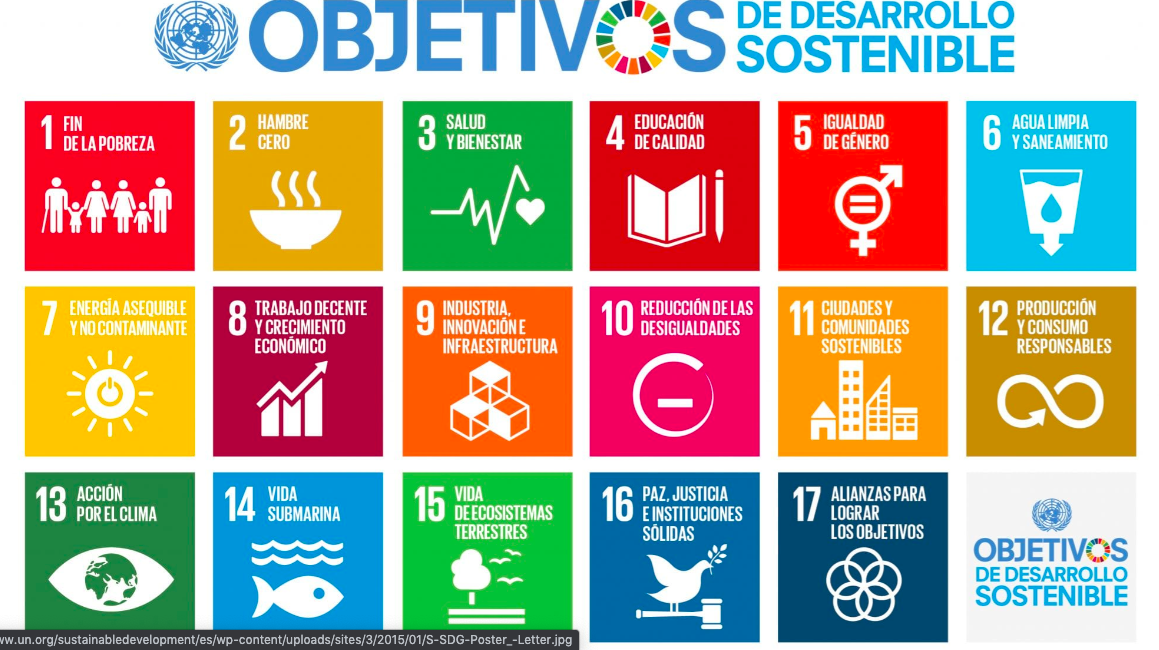 Para alcanzar estas metas, todo el mundo tiene que hacer su parte: los gobiernos, el sector privado, la sociedad civil y personas como usted.Tomado de: https://www.un.org/sustainabledevelopment/es/objetivos-de-desarrollo-sostenible/ACTIVIDADES12. ¿Qué relación existe entre los Derechos Humanos y los Objetivos de Desarrollo Sostenible propuestos desde el 2015?13. En el 2022, es decir, 7 años después de la propuesta de esta agenda y a 9 años para lograr estas metas, las cuales fueron propuestas para el 2030. ¿Cuál cree usted que es el avance de los pueblos, del gobierno y de las personas a nivel individual para lograr estos objetivos?14. ¿Por qué cree que la erradicación de la pobreza es la columna vertebral de estos objetivos, es decir, el asunto más importante de esta agenda?15. ¿Qué acciones concretas está desarrollando usted y su familia para aunar esfuerzos en la consecución de estos objetivos? Mencione por lo menos 5 y explíquelas de manera amplia.16. Exponga a un miembro de su comunidad (vereda, barrio) los Objetivos de Desarrollo Sostenible y después de hacerlo, haga una breve entrevista por medio de un video en donde se evidencie el diálogo que sostuvo sobre este tema. (El video lo debe presentar el día de la sustentación entre el 18 y el 21 de octubre del 2022).OBJETIVO DE DESARROLLO SOSTENIBLE 1: FIN DE LA POBREZAA nivel mundial, el número de personas que viven en situación de extrema pobreza disminuyó desde un 36 % en 1990 hasta un 10 % en 2015. No obstante, el ritmo al que se produce este cambio está disminuyendo, y la crisis de la COVID-19 pone en riesgo décadas de progreso en la lucha contra la pobreza. Una nueva investigación publicada por el Instituto Mundial de Investigaciones de Economía del Desarrollo de la Universidad de las Naciones Unidas advierte de que las consecuencias económicas de la pandemia mundial podría incrementar la pobreza en todo el mundo hasta llegar a afectar a 500 millones de personas más, o lo que es lo mismo, a un 8 % más de la población total mundial. Esta sería la primera vez que la pobreza aumente en todo el mundo en 30 años, desde 1990.Más de 700 millones de personas, o el 10 % de la población mundial, aún vive en situación de extrema pobreza a día de hoy, con dificultades para satisfacer las necesidades más básicas, como la salud, la educación y el acceso a agua y saneamiento, por nombrar algunas. La mayoría de las personas que viven con menos de 1,90 dólares al día viven en el África subsahariana. En todo el mundo, los índices de pobreza en las áreas rurales son del 17,2 %; más del triple de los mismos índices para las áreas urbanas.Para los que trabajan, su puesto de trabajo no les garantiza una vida digna. De hecho, el 8 % de los trabajadores de todo el mundo, y sus familias, vivían en situación de extrema pobreza en 2018. Uno de cada cinco niños vive en situación de extrema pobreza. Garantizar la protección social de todos los niños y otros grupos vulnerables resulta crucial para reducir la pobreza.Además de poner fin a la pobreza en el mundo, los ODS (Obetivos de Desarrollo Sostenible) incluyen, entre otros puntos, erradicar el hambre y lograr la seguridad alimentaria; garantizar una vida sana y una educación de calidad; lograr la igualdad de género; asegurar el acceso al agua y la energía; promover el crecimiento económico sostenido; adoptar medidas urgentes contra el cambio climático; promover la paz y facilitar el acceso a la justicia. https://www.un.org/sustainabledevelopment/es/poverty/ACTIVIDADES:17. ¿De qué manera considera usted que la pandemia afectó o afectará los índices de la pobreza en su municipio?18. ¿Considera que los programas de gobierno de los candidatos políticos deberían tener como eje central estos Objetivos? Explique su respuesta.19. Al analizar las acciones de gobierno nacional, departamental y municipal que actualmente han llevado a cabo nuestros dirigentes, ¿podríamos mencionar acciones concretas que estén direccionadas para cumplir con estos Objetivos? Explique ampliamente sus respuestas y señale las fortalezas y debilidades de dichos gobiernos.20. Mencione 5 acciones concretas y viables dentro de su comunidad que favorezcan el cumplimiento del primer objetivo: fin de la pobreza.21. Elabore un acróstico relacionado con el primer objetivo de desarrollo sostenible.22. Elabore una reseña crítica sobre el libro: Ética para Amador de Fernando Savater. Tenga en cuenta que es muy importante su propia posición frente al texto leído.23. Escoja uno de los capítulos del Libro: Ética para Amador y realice una cartelera en la que pueda explicar frente a sus compañeros de clase lo que más le llamó la atención del capítulo escogido.Filosofía Estética:La estética es la rama de la filosofía que se dedica a estudiar la belleza, tanto en su esencia (qué es), como en su percepción (dónde se encuentra). En esto último se incluyen otro tipo de aspectos como la experiencia estética y el juicio estético. Por ejemplo, cuando valoramos algo de hermoso, feo, sublime, etcétera, estamos haciendo valoraciones estéticas. La palabra estética proviene del griego aisthetikós, que traduce “que puede percibirse por los sentidos”, por lo que a menudo esta disciplina es comprendida como la filosofía de la percepción en general.Fuente: https://concepto.de/estetica/#ixzz6kiu5POMYLas obras de arte expresan y comunican sentidos. Estos sentidos los puede crear tanto el autor de la obra como quien los contempla u observa. Es por esta razón que la estética se considera como un asunto subjetivo, el cual depende de cada sujeto, sea este el autor o quien contempla dicha creación.Elabore una creación artística (dibujo, pintura, poesía, canto, o cualquier obra artística) en la que represente sus sueños, es decir, sus metas o propósitos después de obtener su título de bachillerato.Después de elaborar su obra artística describa de manera amplia qué lo motivó a hacerla y qué quiso transmitir en dicha obra. Es decir, señale cuáles fueron esos diferentes significados que quiso manifestar en su creación artística.Elaborar una cartelera en donde pueda exponer frente a sus compañeros de clase lo realizado en los dos puntos anteriores.Breve historia de la filosofía estética:Para empezar, las nociones clásicas de la Antigüedad que hacían coincidir lo bueno, lo bello y lo verdadero, fueron dando paso a sentidos más complejos de lo estético. Durante el medioevo religioso, por ejemplo, se pensaba lo bello a partir de lo moral, mientras que el Renacimiento volvió a un concepto de belleza como ideal de formas y proporciones.Luego se llegó a consideraciones de que la belleza no está en el objeto sino en el ojo del artista y en su capacidad para expresar su subjetividad interior. Después se pensó la belleza como aquello que escapa o se opone al utilitarismo, o sea, como lo decía el poeta inglés Oscar Wilde (1854-1900), como algo “profundamente inútil”.En todo caso, la historia de la estética es vasta y compleja, y ha sido uno de los tópicos centrales en el debate filosófico durante siglos.Fuente: https://concepto.de/estetica/#ixzz6kivtFzIQDe acuerdo con el texto anterior el concepto de la estética no ha sido el mismo para cada época. No obstante, la referencia sí es clara y por eso se puede afirmar que es la rama de la Filosofía que estudia la percepción y la sensibilidad del ser humano. En este sentido, como rama de la filosofía, podemos decir que la estética puede llegar a brindarnos luces para saber cómo orientar nuestra vida de manera que hagamos de ella la mejor creación posible. Es decir, somos los creadores de una obra magnífica que es nuestra propia vida. Por eso, a lo largo de este primer período hemos reflexionado sobre la importancia de nuestras proyecciones y la contribución que nos hace la filosofía es que estas elecciones nos pueden ayudar a construir una vida hermosa, bella, agradable, etc. y no sólo para nosotros mismos sino también para el contexto en donde nos desenvolvemos.Responda de manera amplia las siguientes preguntas:Elabore un mapa conceptual o cuadro sinóptico acerca de la lectura anterior.¿Considera sus proyecciones, sueños o metas como una auténtica creación estética de su propia vida? Justifique su respuesta en más de 15 líneas.¿Cree que la estética es un asunto del creador de la obra o de quien la contempla u observa? Explique su respuesta.De acuerdo con la respuesta anterior, y al considerar nuestra vida como una creación artística, debe ser bella para los demás o para nosotros mismos porque somos sus autores?. Justifique su respuesta en más de 15 líneas.Escoja uno de estos tipos de texto (informativo, argumentativo o expositivo) y elabore una reflexión sobre la filosofía estética y el lugar que ocupa en nuestro contexto actual.Filosofía y reflexión social¿Qué son los derechos humanos?Los derechos humanos son derechos inherentes a todos los seres humanos, sin distinción alguna de raza, sexo, nacionalidad, origen étnico, lengua, religión o cualquier otra condición. Entre los derechos humanos se incluyen el derecho a la vida y a la libertad; a no estar sometido ni a esclavitud ni a torturas; a la libertad de opinión y de expresión; a la educación y al trabajo, entre otros muchos. Estos derechos corresponden a todas las personas, sin discriminación alguna.Los Derechos Humanos fueron dados a conocer en la Declaración Universal de los Derechos Humanos. Dicha Declaración fue elaborada por representantes de todas las regiones del mundo con diferentes antecedentes jurídicos y culturales. La Declaración fue proclamada por la Asamblea General de las Naciones Unidas en París, el 10 de diciembre de 1948 en su como un ideal común para todos los pueblos y naciones.Esta Declaración consta de 30 artículos, los cuales dan a conocer los derechos humanos fundamentales que dignifican a todo ser humano y que por lo tanto se constituyen en el valor inalienable que protege a cada persona en su integridad, libertad e igualdad frente a cualquier ley o norma de cada país al que pertenezca.Fuente: https://www.un.org/es/about-us/universal-declaration-of-human-rightsAlgunos de los Derechos expresados en los 30 artículos de la Declaración Universal de los Derechos Humanos son:Artículo 1: Todos los seres humanos nacen libres e iguales en dignidad y derechos y, dotados como están de razón y conciencia, deben comportarse fraternalmente los unos con los otros.Artículo 3: Todo individuo tiene derecho a la vida, a la libertad y a la seguridad de su persona.Artículo 4: Nadie estará sometido a esclavitud ni a servidumbre, la esclavitud y la trata de esclavos están prohibidas en todas sus formas.Artículo 7: Todos son iguales ante la ley y tienen, sin distinción, derecho a igual protección de la ley. Todos tienen derecho a igual protección contra toda discriminación que infrinja esta Declaración y contra toda provocación a tal discriminación.Artículo 11: 1. Toda persona acusada de delito tiene derecho a que se presuma su inocencia mientras no se pruebe su culpabilidad, conforme a la ley y en juicio público en el que se le hayan asegurado todas las garantías necesarias para su defensa.Artículo 18: Toda persona tiene derecho a la libertad de pensamiento, de conciencia y de religión; este derecho incluye la libertad de cambiar de religión o de creencia, así como la libertad de manifestar su religión o su creencia, individual y colectivamente, tanto en público como en privado, por la enseñanza, la práctica, el culto y la observancia.Artículo 19: Todo individuo tiene derecho a la libertad de opinión y de expresión; este derecho incluye el de no ser molestado a causa de sus opiniones, el de investigar y recibir informaciones y opiniones, y el de difundirlas, sin limitación de fronteras, por cualquier medio de expresión.Artículo 21: 3. La voluntad del pueblo es la base de la autoridad del poder público; esta voluntad se expresará mediante elecciones auténticas que habrán de celebrarse periódicamente, por sufragio universal e igual y por voto secreto u otro procedimiento equivalente que garantice la libertad del voto.Artículo 23: 1. Toda persona tiene derecho al trabajo, a la libre elección de su trabajo, a condiciones equitativas y satisfactorias de trabajo y a la protección contra el desempleo.4. Toda persona tiene derecho a fundar sindicatos y a sindicarse para la defensa de sus intereses.Artículo 26: 1. Toda persona tiene derecho a la educación. La educación debe ser gratuita, al menos en lo concerniente a la instrucción elemental y fundamental. La instrucción elemental será obligatoria. La instrucción técnica y profesional habrá de ser generalizada; el acceso a los estudios superiores será igual para todos, en función de los méritos respectivos.Actividades :Nombre y explique más de dos acontecimientos históricos relevantes que se dieron en la misma época de la Declaración Universal de los Derechos Humanos.10. ¿Qué significa que los Derechos Humanos sean un ideal común para todos los pueblos y naciones? Elabore una respuesta reflexiva sobre este tema de más de 15 líneas.11. ¿Considera que los deberes que tenemos que cumplir son más importantes que los Derechos que tenemos o ambos son complementarios? Por medio de un dibujo, caricatura o cualquier otra expresión artística justifique su respuesta.OBJETIVOS DE DESARROLLO SOSTENIBLEEl 25 de septiembre de 2015, los líderes mundiales adoptaron un conjunto de objetivos globales para erradicar la pobreza, proteger el planeta y asegurar la prosperidad para todos como parte de una nueva agenda de desarrollo sostenible. Cada objetivo tiene metas específicas que deben alcanzarse en los próximos 15 años.Son 17 objetivos y para cada uno existen acciones concretas en las que todo ser humano, pueblo y gobierno debe aunar esfuerzos para lograr cada uno de ellos. Los Estados miembros de la Naciones Unidas aprobaron una resolución en la que reconocen que el mayor desafío del mundo actual es la erradicación de la pobreza y afirman que sin lograrla no puede haber desarrollo sostenible.La nueva estrategia regirá los programas de desarrollo mundiales durante los próximos 15 años. Al adoptarla, los Estados se comprometieron a movilizar los medios necesarios para su implementación mediante alianzas centradas especialmente en las necesidades de los más pobres y vulnerables.«Estamos resueltos a poner fin a la pobreza y el hambre en todo el mundo de aquí a 2030, a combatir las desigualdades dentro de los países y entre ellos, a construir sociedades pacíficas, justas e inclusivas, a proteger los derechos humanos y promover la igualdad entre los géneros y el empoderamiento de las mujeres y las niñas, y a garantizar una protección duradera del planeta y sus recursos naturales”, señalaron los Estados en la resolución.»Para alcanzar estas metas, todo el mundo tiene que hacer su parte: los gobiernos, el sector privado, la sociedad civil y personas como usted.Tomado de: https://www.un.org/sustainabledevelopment/es/objetivos-de-desarrollo-sostenible/ACTIVIDADES12. ¿Qué relación existe entre los Derechos Humanos y los Objetivos de Desarrollo Sostenible propuestos desde el 2015?13. En el 2022, es decir, 7 años después de la propuesta de esta agenda y a 9 años para lograr estas metas, las cuales fueron propuestas para el 2030. ¿Cuál cree usted que es el avance de los pueblos, del gobierno y de las personas a nivel individual para lograr estos objetivos?14. ¿Por qué cree que la erradicación de la pobreza es la columna vertebral de estos objetivos, es decir, el asunto más importante de esta agenda?15. ¿Qué acciones concretas está desarrollando usted y su familia para aunar esfuerzos en la consecución de estos objetivos? Mencione por lo menos 5 y explíquelas de manera amplia.16. Exponga a un miembro de su comunidad (vereda, barrio) los Objetivos de Desarrollo Sostenible y después de hacerlo, haga una breve entrevista por medio de un video en donde se evidencie el diálogo que sostuvo sobre este tema. (El video lo debe presentar el día de la sustentación entre el 18 y el 21 de octubre del 2022).OBJETIVO DE DESARROLLO SOSTENIBLE 1: FIN DE LA POBREZAA nivel mundial, el número de personas que viven en situación de extrema pobreza disminuyó desde un 36 % en 1990 hasta un 10 % en 2015. No obstante, el ritmo al que se produce este cambio está disminuyendo, y la crisis de la COVID-19 pone en riesgo décadas de progreso en la lucha contra la pobreza. Una nueva investigación publicada por el Instituto Mundial de Investigaciones de Economía del Desarrollo de la Universidad de las Naciones Unidas advierte de que las consecuencias económicas de la pandemia mundial podría incrementar la pobreza en todo el mundo hasta llegar a afectar a 500 millones de personas más, o lo que es lo mismo, a un 8 % más de la población total mundial. Esta sería la primera vez que la pobreza aumente en todo el mundo en 30 años, desde 1990.Más de 700 millones de personas, o el 10 % de la población mundial, aún vive en situación de extrema pobreza a día de hoy, con dificultades para satisfacer las necesidades más básicas, como la salud, la educación y el acceso a agua y saneamiento, por nombrar algunas. La mayoría de las personas que viven con menos de 1,90 dólares al día viven en el África subsahariana. En todo el mundo, los índices de pobreza en las áreas rurales son del 17,2 %; más del triple de los mismos índices para las áreas urbanas.Para los que trabajan, su puesto de trabajo no les garantiza una vida digna. De hecho, el 8 % de los trabajadores de todo el mundo, y sus familias, vivían en situación de extrema pobreza en 2018. Uno de cada cinco niños vive en situación de extrema pobreza. Garantizar la protección social de todos los niños y otros grupos vulnerables resulta crucial para reducir la pobreza.Además de poner fin a la pobreza en el mundo, los ODS (Obetivos de Desarrollo Sostenible) incluyen, entre otros puntos, erradicar el hambre y lograr la seguridad alimentaria; garantizar una vida sana y una educación de calidad; lograr la igualdad de género; asegurar el acceso al agua y la energía; promover el crecimiento económico sostenido; adoptar medidas urgentes contra el cambio climático; promover la paz y facilitar el acceso a la justicia. https://www.un.org/sustainabledevelopment/es/poverty/ACTIVIDADES:17. ¿De qué manera considera usted que la pandemia afectó o afectará los índices de la pobreza en su municipio?18. ¿Considera que los programas de gobierno de los candidatos políticos deberían tener como eje central estos Objetivos? Explique su respuesta.19. Al analizar las acciones de gobierno nacional, departamental y municipal que actualmente han llevado a cabo nuestros dirigentes, ¿podríamos mencionar acciones concretas que estén direccionadas para cumplir con estos Objetivos? Explique ampliamente sus respuestas y señale las fortalezas y debilidades de dichos gobiernos.20. Mencione 5 acciones concretas y viables dentro de su comunidad que favorezcan el cumplimiento del primer objetivo: fin de la pobreza.21. Elabore un acróstico relacionado con el primer objetivo de desarrollo sostenible.22. Elabore una reseña crítica sobre el libro: Ética para Amador de Fernando Savater. Tenga en cuenta que es muy importante su propia posición frente al texto leído.23. Escoja uno de los capítulos del Libro: Ética para Amador y realice una cartelera en la que pueda explicar frente a sus compañeros de clase lo que más le llamó la atención del capítulo escogido.FECHA DE ENTREGA: 18 de octubre del 2022FECHA DE PRESENTACIÓN Y SUSTENTACIÓN: 18 al 21 de octubre del 2022ESTUDIANTEVALORACIÓN         DOCENTERevisado Coordinación académica.Revisado Coordinación académica.